	REQUEST FOR LEAVE FORM (L-1)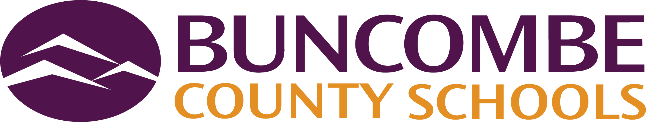 MUST BE COMPLETED FOR ANTICIPATED ABSENCES OF MORE THAN TEN (10) CONSECUTIVE DAYSEmployee’s Name: _______________________________________________  Date:  _____________________Employee ID#:  _______________________    School/Dept:  _________________________________________Position(s): ___________________________________     Type:  Full Time              Part TimeAddress:______________________ _____________________    Home Phone #: _________________________                ___________________________________________    Cell Phone #:    _______________ __________I am requesting a leave of absence for the following length of time:_____________________                      ___________________              _______________________Date Leave Beginning (Required)                Date Leave Ending                 Return Date (Required)Licensed Personnel:  I understand that taking a year leave may affect my time toward EXPERIENCE CREDIT, OR BEGINNING TEACHER (BT) CREDIT.  A year for experience and BT credit is defined as 21.5 days per month for six (6) months (129 days) in active paid status.FAMILY and MEDICAL LEAVE ACTThe Family and Medical Leave Act of 1993 (FMLA) allows eligible employees to take 12 workweeks of job protected leave (12 workweeks begin on the first day of the qualifying event) for their own serious medical condition or that of an immediate family member, even if the employee does not have accrued leave.  In addition, the FMLA allows eligible employees to take the same job protected leave for the birth of a child or the placement of a child with the employee through adoption or foster care.  The only stipulation to the FMLA is that the employee must have been employed with Buncombe County Schools for at least 12 months and have worked at least 1,250 hours in the previous year.  Employers must maintain employer paid health insurance benefits while the employee is on an approved FMLA leave.  I have fully read and understand the Request for Leave Form and the FMLA statement.  I also understand if any dates change, I will immediately contact my payroll secretary at my school or department to verify the correct days and submit the necessary revised medical documentation._____________________________________                      _____________________________________Employee’s Signature                            Date                             Principal/Supervisor’s Signature               DateThis leave of absence has the following effects:You will continue to accrue leave as long you remain in active paid status.You will NOT earn sick/annual leave while you are in a non-active paid status.You will NOT earn exp credit on your license or in the Retirement System while you are in a non-active paid status.You may NOT earn Beginning TEACHER (BT) credit if you do not work a total of 129 days in this year.You may not receive the Local Supplement if you have been on leave in a non-active paid status.